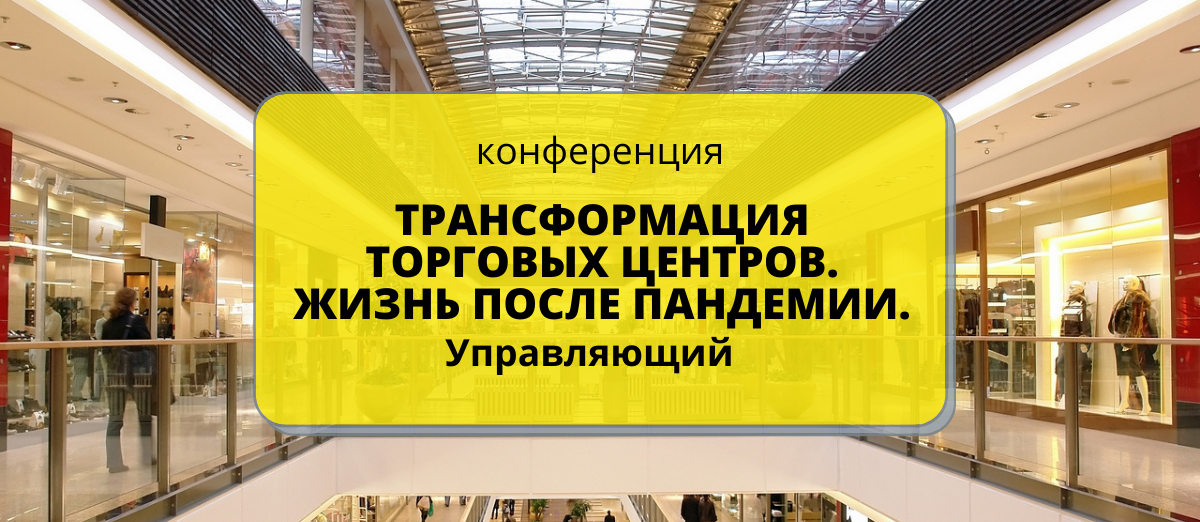 О КОНФЕРЕНЦИИНаступившая реальность показала, что самое важное сейчас качество – это гибкость, умение адаптироваться и постоянно искать новые возможности. Чтобы сохранять эффективность торгового центра, управляющий должен работать со своим мышлением, менять подход к бизнесу и каждый день повышать свой профессиональный уровень. На примере успешных практических решений обсудим, как в период глобальных изменений выстроить работу управляющего так, чтобы каждый квадратный метр приносил максимум комфорта посетителям и успешно работал на владельца и арендаторов.В ПРОГРАММЕ:Система управления в турбулентное время. Текущая ситуация на рынке и тенденции на будущее.Что выбрать – внутреннее управление или управляющую компанию? Плюсы и минусыАналитика для управляющего. Какие параметры оценивать, критерии анализа, инструментыКак пережить пандемию и сохранить заполнение объектов. Примеры мероприятий по сохранению арендного потока и переговоров с арендаторамиГде искать, как привлекать и удерживать арендаторов в ситуации нестабильности. Локальные бренды как трендКак выбрать арендную ставку; процент от оборота; работа с «якорями»; критерии оценки арендатора для предоставления скидкиТорговый центр как социальная площадка (с примерами новых успешных ТРЦ).Как увеличить доходность торгового центраВыстраивание взаимоотношений с госорганами, в связи с бесконечными требованиями и отчетам по ковидным мероприятиям.Психология работы с персоналом в текущих условиях. Организация безопасности на объекте коммерческой недвижимостиЮридические аспекты переговоров по аренде. Работающие формы и методы воздействия на нерадивого арендатора. Меры самозащиты права и их отражение в договоре аренды.Контакты для связи: retail@expors.ru, +7(495) 225-2542 Наталья, 